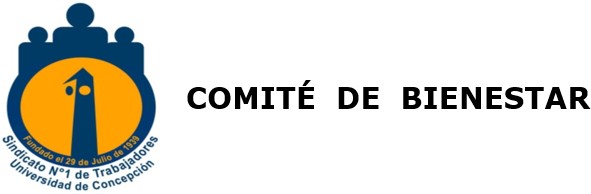 SOLICITUD DE INCORPORACIÓN AL COMITÉ DE BIENESTAR (FONDO SOLIDARIO) DEL SINDICATO Nº1 DE TRABAJADORES DE LA UNIVERSIDAD DE CONCEPCIÓNQuien suscribe 									 trabajador	de	la		Universidad	de	Concepción, rut:			matrícula Nº			de la repartición					anexo					 solicita a la directiva del Sindicato Nº1, la incorporación como socio al FONDO SOLIDARIO de esta organización sindical y autorizo el descuento mensual, por planilla, de $1.000.- por concepto de cuota social.Firma: 	Rut: 	Concepción,	de	20 	